ČETVRTAK,18.3.2021. HRVATSKI JEZIK-UČENICI AK,KH,MD OPIŠI SLIKE PREMA REDOSLIJEDU. OSMISLI NASLOV PRIČE I NAPIŠI GA. ZA SVAKU SLIKU NAPIŠI JEDNU REČENICU.VJEŽBAJ PREPRIČATI PRIČU PO SLIKAMA.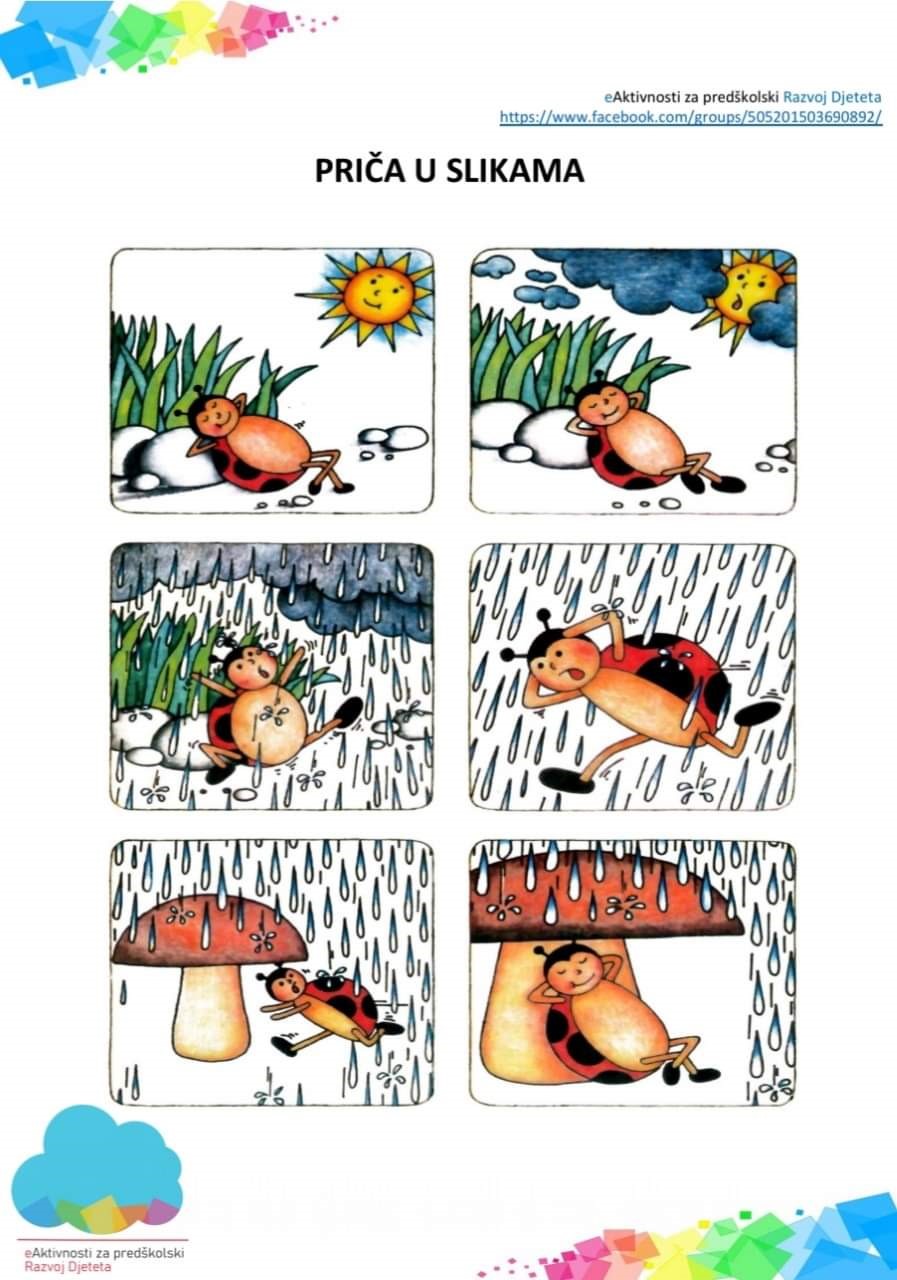 NASLOV PRIČE: ____________________________________OPIS SLIKA:_________________________________________       __________________________________________________________________________________        ____________________________________________________________________________________________________________________________________________________________________       _____________________________________________________________________________________________________________________________________________________________________________________________________________